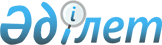 Об определении мест для осуществления выездной торговли по Урджарскому району
					
			Утративший силу
			
			
		
					Постановление акимата Урджарского района Восточно-Казахстанской области от 18 октября 2018 года № 528. Зарегистрировано Управлением юстиции Урджарского района Департамента юстиции Восточно-Казахстанской области 7 ноября 2018 года № 5-18-178. Утратило силу постановлением акимата Урджарского района области Абай от 16 ноября 2023 года № 357.
      Сноска. Утратило силу постановлением акимата Урджарского района области Абай от 16.11.2023 № 357 (вводится в действие по истечении десяти календарных дней после дня его первого официального опубликования).
      Примечание РЦПИ.
      В тексте документа сохранена пунктуация и орфография оригинала.
      В соответствии с подпунктом 4-2) пункта 1 статьи 31 Закона Республики Казахстан от 23 января 2001 года "О местном государственном управлении и самоуправлении в Республике Казахстан", статьями 8, 27 Закона Республики Казахстан от 12 апреля 2004 года "О регулировании торговой деятельности" и приказом исполняющего обязанности Министра национальной экономики Республики Казахстан от 27 марта 2015 года № 264 "Об утверждении Правил внутренней торговли" (зарегистрирован в Реестре государственной регистрации нормативных правовых актов за № 11148) акимат Урджарского района ПОСТАНОВЛЯЕТ:
      1.Определить места для осуществления выездной торговли по Урджарскому району согласно приложению к настоящему постановлению.
      2.Государственному учреждению "Отдел предпринимательства и сельского хозяйства Урджарского района Восточно-Казахстанской области" в установленном законодательством порядке Республики Казахстан обеспечить:
      1) государственную регистрацию настоящего постановления в территориальном органе юстиции;
      2) в течение десяти календарных дней со дня государственной регистрации настоящего постановления акимата направление его копии в бумажном и электронном виде на казахском и русском языках в Республиканское государственное предприятие на праве хозяйственного ведения "Республиканский центр правовой информации" для официального опубликования и включения в Эталонный контрольный банк нормативных правовых актов Республики Казахстан;
      3) в течение десяти календарных дней после государственной регистрации настоящего постановления направление его копии на официальное опубликование в периодические печатные издания, распространяемых на территории Урджарского района;
      4) размещение настоящего постановления на интернет-ресурсе акимата Урджарского района после его официального опубликования.
      3. Контроль за исполнением настоящего постановления оставляю на себя.
      4.Настоящее постановление вводится в действие по истечении десяти календарных дней после дня его первого официального опубликования. Определенные места для осуществления выездной торговли по Урджарскому району
					© 2012. РГП на ПХВ «Институт законодательства и правовой информации Республики Казахстан» Министерства юстиции Республики Казахстан
				
      Исполняющий обязанности 

      акима района

А.Сарбаева
Приложение 1 к постановлению 
№ 528 от 18 октября 2018 г 
акимата Урджарского района
№
Наименование села
Установленные места
1
село Науалы
На расстоянии 5 метров от дороги на пересечении улицы Рахметова и Усатова
1
село Науалы
На расстоянии 5 метров от дороги улица Рахметова перед домом № 3 
1
село Науалы
На расстоянии 5 метров от дороги на пересечении улиц Рахметова и Акылжан
1
село Науалы
На расстоянии 5 метров от дороги на пересечении улиц Рахметова и Шакарима
1
село Науалы
На расстоянии 5 метров от дороги по направлению село Науалы-Елтай
2
село Кабанбай 
Возле кафе "Азамат" на пересечении улиц Д.Конаева и К.Чыбынтаевой
3
село Каракол
Улица Азербаева, между пекарни № 27 и магазином "Жансая"
4
село Алтыншокы
На расстоянии 20 метров от дороги по направлению автомобильной дороги республиканского значения Таскескен-Бахты
5
село Карабулак
На расстоянии 15 метров от дороги по направлению автомобильной дороги Маканчи - Жаланашколь 
6
Село Карабута
Улица Абая возле парка "Байтерек"